FASE 4: FORANKRINGSPLAN 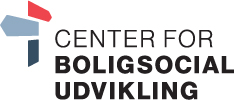 VEJLEDNINGI denne fase lægges en forankringsplan. Forankringsplanen er en plan for de opgaver, I skal gennemføre i forankringsprocessen. Opgaverne vil kredse om at kapacitetsopbygge de forankringsaktører, som I har udvalgt til forankringen. Således, at de får forståelsen for indsatsen, at de kan se meningen med den, har evnen til at varetage den, og viljen til at overtage og drifte den. Det er også i denne fase, at I skal gennemføre aktiviteter, der kan understøtte etablering af et godt samarbejde mellem forankringsaktørerne. Se eksempler på aktiviteter, der kan indgå i en forankringsplan på næste side, hvor I også finder et redskab, som I kan anvende i fase 4 (se redskabet på side 4). EKSEMPEL PÅ UDFYLDNING:INDSATS: FASE 4: REDSKAB TIDTIDTIDTIDMAJ - JUNIMAJ - JUNIAUGUST – SEPTEMBERAUGUST – SEPTEMBEROKTOBER - DECEMBEROKTOBER - DECEMBEROKTOBER - DECEMBERAKTØRNIVEAUFORANKRINGSPARTPERSONERPERSONERHP’S OPGAVERHVORDAN?HP’S OPGAVERHVORDAN?HP’S OPGAVERHVORDAN?UDFØRENDE AKTØRERSFOPædagoger: Beate, Søren og Hanan
Leder: KirstenUndersøg mening, forståelse og viljeUndersøg mening, forståelse og viljeInterviewe pædagog om caféen og dens fremtidHolde møde om caféens fremtidArbejd med viljeMøde med ledelsen + pædagoger om aktivitetsbeskrivelse, aktører og effekt Fortæl den gode historie. Snak om samarbejde og rollefordeling.Arbejd med evneOplæring af pædagog som medhjælper i caféen. Gå som ”føl”UDFØRENDE AKTØRERFrivillige forældreLone, Kim og AnniUndersøg og arbejd med viljenUndersøg og arbejd med viljenMøde med de potentielle frivillige. Fortæl den gode historieArbejd med forståelseMøde med de frivillige: Gennemgå aktivitets-beskrivelsen. Snak om samarbejde og rollefordeling.Arbejd med evneOplæring af frivillige som medhjælper i caféen. Frivillige går som ”føl”UDFØRENDE AKTØRERFrivillig organisation?Finde ud af hvilke frivillige organisationer, der kan og vil bidrageFinde ud af hvilke frivillige organisationer, der kan og vil bidrageHolde møder med Røde Kors og MødrehjælpenREKRUTTERENDE AKTØRERSkoleLærereUndersøg mening, forståelse og viljeUndersøg mening, forståelse og viljeInterviewe lærere om problemstilling og effektArbejde med vilje og forståelse. Møde med lærere om rolleFortæl den gode historieSikre evneUdarbejde rekrutteringsmateriale og holde møde heromREKRUTTERENDE AKTØRERSocialforvaltningSagsbehandlere: Pia, Poul og NimetUndersøg mening, forståelse og viljeUndersøg mening, forståelse og viljeInterviewe sagsbehandlere om problemstilling og effektArbejde med vilje og forståelse. Møde med sagsbehandlere om evt. dennes ledelseFortæl den gode historieSikre evneUdarbejde rekrutteringsmateriale og holde møde heromKOORDINERENDE AKTØRERSkoleAKT-lærere: Susanne og Rikke
Ledelse: CarstenUndersøg mening, forståelse og viljeUndersøg mening, forståelse og viljeInterviewe lærere om problemstilling og effektDialog med ledelse via mailkorre-spondanceArbejde med vilje Møde med AKT-lærer og ledelse om aktivitets-beskrivelse.Udpeg forandrings-agent. Fortæl den gode historie. Afklar roller og forventningerFINANSIERENDE AKTØRERBørne- og unge-forvaltningLedelse ??Undersøg mening, forståelse og viljeMøde med ledelsen om effekt og budget/regnskabSTYRENDE AKTØRERBistrupskolenSkoleleder: Bente PedersenUndersøge vilje. Afklare om skolen vil være styrende aktørUdarbejde aktivitetsbeskrivelseMøde om aktivitets-beskrivelse og design af indsatsUdarbejde regnskab og budgetArbejde med mening og viljeAKTØRERNES SAMARBEJDESFO, frivillige forældre, frivilligorganisationer, skole og socialforvaltningKickstarte samarbejdet, forventnings-afstemme roller etc.Møde med rekrutterende og udførende aktørerUdarbejdelse og godkendelse af forankringskontraktAfholde møde(r) med alle samarbejdsaktører for underskrivelse af samarbejdskontraktTIDTIDTIDTIDMAJ - JUNIMAJ - JUNIAUGUST – SEPTEMBERAUGUST – SEPTEMBEROKTOBER - DECEMBEROKTOBER - DECEMBEROKTOBER - DECEMBERAKTØRNIVEAUFORANKRINGSPARTPERSONERPERSONERHP’S OPGAVERHVORDAN?HP’S OPGAVERHVORDAN?HP’S OPGAVERHVORDAN?UDFØRENDE AKTØRERUDFØRENDE AKTØRERREKRUTTERENDE AKTØRERREKRUTTERENDE AKTØRERKOORDINERENDE AKTØRERKOORDINERENDE AKTØRERFINANSIERENDE AKTØRERFINANSIERENDE AKTØRERSTYRENDE AKTØRERSTYRENDE AKTØRERAKTØRERNES SAMARBEJDEAKTØRERNES SAMARBEJDE